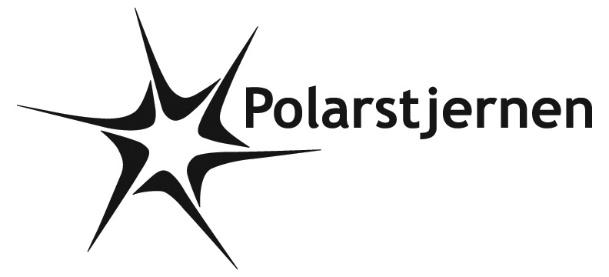 POLARPOSTENseptember 2022Kære PolarstjernerSå blev spejderåret skudt i gang med en hyggelig oprykning, hvor der deltog ca. 120 personer – og tak for det! Tak til forældrene der gav den en ordentlig skalle på grunden og i hytten! Vi har nu brændeskjulet fuld af lækkert brænde, og i disse tider kan det vel vise sig at være sin vægt værd i guld! Der blev også fjernet en del bevoksning, men desværre kunne vores udstyr ikke klare bevoksningen på skrænten. Hvis nogen har en buskrydder derhjemme, og har tid til at svinge den, vil vi meget gerne tage imod det, så spejderne igen kan færdes der.Spejderne og lederne fik lavet lækker mad til alle, som blev nydt inden oprykningslejrbålet. Måske var det held i uheld, at vi var forsinkede, for så kom vi til både at spise og holde lejrbål i tørvejr Juniorerne overnattede i shelterne, og troppen lavede deres oprykningsceremoni og sov ved Heshøj. Klanen holder først oprykningstur d. 30/9.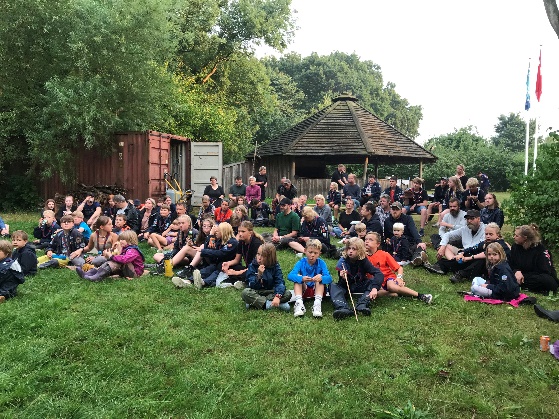 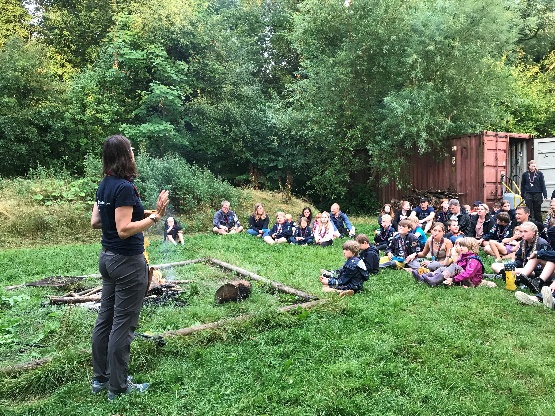      Juniorerne underholder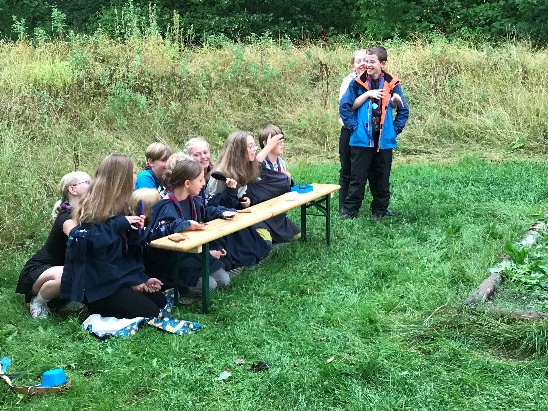 VELKOMMEN til nye spejdere i Polarstjernen! Vi håber, I får et skønt spejderliv sammen med os de næste mange år, og er kommet godt i gang med møderne. HyttemesterHenning har vovet at sige ja til posten som hyttemester😊 Hvis du har evner indenfor hus og have, må du meget gerne give Henning besked, så han ved, hvilke ressourcer, vi har at tære på. Skriv til henning@polarstjernen.dkForældreopgaver:Vi fik klaret en masse på oprykningen, men hvis nogen har en buskrydder, må de meget gerne rydde ”højen”, så spejderne igen kan lege der.Broen ved Heshøj (vores hytte i Hesbjergskoven), er desværre rådden på bærende steder, og er indtil videre spærret af. Hvis nogen har forstand på og mulighed for at kigge på den og evt stå for reparation, hører vi gerne fra jer.Som sædvanlig vil vi gerne have hjælp til løbende rengøring af hytte og toiletbygning, samt græsslåning mm. Gå ind på dette link, og skriv jer på, hvor det kan passe! På forhånd mange tak😊 https://docs.google.com/spreadsheets/d/1KQ1YbPyFjxZ2nDGKzptxJN8n8-Nr9d_hXccjRfFQ8Wg/edit#gid=160747268Kommer lysten over jer en dag jeres børn er til spejder, er man altid velkommen til at gøre hvad man lige kan nå.HCA-MarathonD. 25/9 kl. 9-15 er vi inviteret til at være vejvisere eller vanduddelere ved HCA-Marathon. Vi hjælper løberne, og tjener samtidig 250 kr. pr. person.  Skriv til gitte@polarstjernen.dk inden 5/9, hvis du og evt din/e spejder/e har mulighed for at være med. 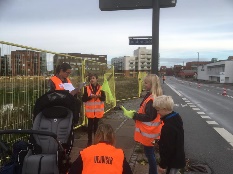 Kommende arrangementer:4. september: 15 km mærke for juniorer25. september: HCA-Marathon24.-25. september: uddannelsesmarked for ledere6. oktober: ledermøde og bestyrelsesmødeUge 42: PLan kurserVi hejser flaget og siger TILLYKKE til:	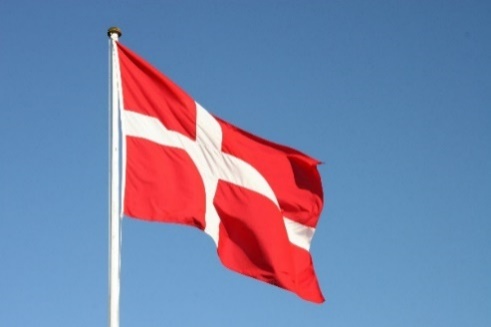 2. september		Christoffer	29+2. september		Ravna	15 år10. september		Liv	29+11. september		Stjerneskud	13 år14. september		Findus	14 år16. september		Hvalp	8 år18. september		Lise	29+19. september		Aage	27 år